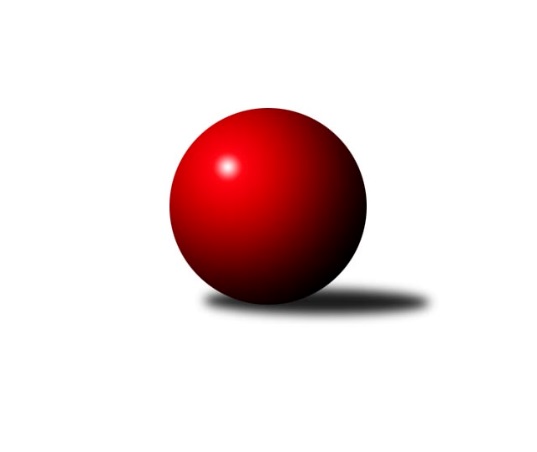 Č.12Ročník 2017/2018	12.1.2018Nejlepšího výkonu v tomto kole: 2754 dosáhlo družstvo: SK Kuželky Přelouč AVýchodočeský přebor skupina B 2017/2018Výsledky 12. kolaSouhrnný přehled výsledků:SKPK Hradec Králové A	- TJ Start Rychnov n/K C	6:10	2506:2540		10.1.KK Zalabák Smiřice B	- KK Vysoké Mýto B	10:6	2479:2448		11.1.SK SC Svitavy-Lány B	- SK Kuželky Přelouč A	6:10	2736:2754		12.1.KK Dobruška B	- SKPK Hradec Králové B	12:4	2593:2580		12.1.TJ Tesla Pardubice B	- SK SC Svitavy-Lány A	12:4	2500:2441		12.1.SKK Náchod B	- SK Solnice A	10:6	2629:2525		12.1.Tabulka družstev:	1.	SK SC Svitavy-Lány A	12	10	0	2	134 : 58 	 	 2616	20	2.	SK Solnice A	12	9	0	3	129 : 63 	 	 2581	18	3.	KK Vysoké Mýto B	12	8	0	4	113 : 79 	 	 2572	16	4.	SKPK Hradec Králové B	12	7	1	4	116 : 76 	 	 2541	15	5.	SKK Náchod B	12	7	1	4	103 : 89 	 	 2564	15	6.	SK Kuželky Přelouč A	12	6	0	6	95 : 97 	 	 2562	12	7.	KK Zalabák Smiřice B	12	5	0	7	74 : 118 	 	 2442	10	8.	SKPK Hradec Králové A	12	4	1	7	88 : 104 	 	 2528	9	9.	TJ Start Rychnov n/K C	12	4	1	7	81 : 111 	 	 2564	9	10.	SK SC Svitavy-Lány B	12	4	0	8	87 : 105 	 	 2525	8	11.	TJ Tesla Pardubice B	12	3	0	9	70 : 122 	 	 2436	6	12.	KK Dobruška B	12	3	0	9	62 : 130 	 	 2459	6Podrobné výsledky kola:	 SKPK Hradec Králové A	2506	6:10	2540	TJ Start Rychnov n/K C	Leoš Glazunov	 	 225 	 229 		454 	 2:0 	 440 	 	211 	 229		Lubomír Šípek	Ludmila Skutilová	 	 185 	 191 		376 	 0:2 	 395 	 	198 	 197		Pavel Krejčík	Martin Šolc	 	 209 	 193 		402 	 2:0 	 379 	 	202 	 177		Ilona Sýkorová	Jaroslav Němeček	 	 224 	 200 		424 	 2:0 	 421 	 	221 	 200		Jan Zeman	Jiří Prokop	 	 207 	 205 		412 	 0:2 	 447 	 	214 	 233		Ladislav Urbánek	Petr Skutil	 	 216 	 222 		438 	 0:2 	 458 	 	209 	 249		Jaroslav Šmejdarozhodčí: Nejlepší výkon utkání: 458 - Jaroslav Šmejda	 KK Zalabák Smiřice B	2479	10:6	2448	KK Vysoké Mýto B	Markéta Novotná	 	 178 	 166 		344 	 0:2 	 427 	 	223 	 204		Josef Ledajaks	Roman Vrabec	 	 205 	 197 		402 	 0:2 	 447 	 	238 	 209		Václav Perchlík st.	Jiří Hroneš	 	 228 	 240 		468 	 2:0 	 327 	 	149 	 178		Jaroslav Polanský	Václav Novotný	 	 192 	 231 		423 	 0:2 	 434 	 	233 	 201		Ondřej Pecza	Luděk Sukup	 	 194 	 205 		399 	 2:0 	 377 	 	208 	 169		Jan Chleboun	Karel Josef	 	 218 	 225 		443 	 2:0 	 436 	 	204 	 232		Tomáš Brzlínekrozhodčí: Nejlepší výkon utkání: 468 - Jiří Hroneš	 SK SC Svitavy-Lány B	2736	6:10	2754	SK Kuželky Přelouč A	Jiří Klusák	 	 246 	 241 		487 	 2:0 	 473 	 	245 	 228		Pavel Klička	Gabriela Rusová	 	 211 	 234 		445 	 0:2 	 481 	 	231 	 250		Tomáš Sukdolák	Iva Jetmarová	 	 223 	 206 		429 	 0:2 	 448 	 	229 	 219		Karel Lang	Emil Uherka	 	 215 	 235 		450 	 2:0 	 413 	 	210 	 203		Tomáš Jarolím	Jiří Rus	 	 232 	 213 		445 	 0:2 	 479 	 	251 	 228		David Sukdolák	Zdeněk Dokoupil	 	 256 	 224 		480 	 2:0 	 460 	 	216 	 244		Petr Zemanrozhodčí: Nejlepší výkon utkání: 487 - Jiří Klusák	 KK Dobruška B	2593	12:4	2580	SKPK Hradec Králové B	Lukáš Fanc	 	 211 	 214 		425 	 2:0 	 421 	 	196 	 225		Ladislav Mikolášek	Josef Petera	 	 203 	 226 		429 	 2:0 	 417 	 	197 	 220		Jiří Vaníček	Vladimír Gütler	 	 188 	 230 		418 	 2:0 	 398 	 	208 	 190		Josef Pardubský	Marie Frydrychová	 	 202 	 233 		435 	 0:2 	 459 	 	249 	 210		Petr Víšek	Jaroslav Černý *1	 	 207 	 219 		426 	 0:2 	 447 	 	231 	 216		Filip Ivan	Ivo Janda	 	 218 	 242 		460 	 2:0 	 438 	 	220 	 218		Martin Holýrozhodčí: střídání: *1 od 51. hodu Petr HavlíkNejlepší výkon utkání: 460 - Ivo Janda	 TJ Tesla Pardubice B	2500	12:4	2441	SK SC Svitavy-Lány A	Martina Nováková	 	 223 	 208 		431 	 2:0 	 389 	 	188 	 201		Vlastimil Krátký	Lukáš Hubáček	 	 178 	 215 		393 	 0:2 	 420 	 	231 	 189		Jiří Hanuš	Milan Novák	 	 225 	 212 		437 	 2:0 	 406 	 	194 	 212		Milan Novák	Miloslav Vaněk	 	 188 	 242 		430 	 2:0 	 428 	 	224 	 204		Jakub Zelinka	Matěj Drábek *1	 	 195 	 222 		417 	 2:0 	 404 	 	217 	 187		Jakub Jirčík	Jana Bulisová	 	 188 	 204 		392 	 0:2 	 394 	 	208 	 186		Petr Rusrozhodčí: střídání: *1 od 26. hodu Petra StránskáNejlepší výkon utkání: 437 - Milan Novák	 SKK Náchod B	2629	10:6	2525	SK Solnice A	Miloš Voleský	 	 220 	 233 		453 	 2:0 	 369 	 	165 	 204		Václav Balous	Jaroslav Špicner	 	 222 	 226 		448 	 2:0 	 397 	 	205 	 192		Martin Nosek	Miroslav Tomeš	 	 202 	 233 		435 	 0:2 	 462 	 	232 	 230		Pavel Nosek	Jaroslav Dlohoška	 	 174 	 199 		373 	 0:2 	 413 	 	209 	 204		Rudolf Stejskal	David Stára	 	 254 	 232 		486 	 0:2 	 494 	 	257 	 237		Pavel Píč	Jiří ml. Doucha ml.	 	 210 	 224 		434 	 2:0 	 390 	 	194 	 196		Milan Hrubýrozhodčí: Nejlepší výkon utkání: 494 - Pavel PíčPořadí jednotlivců:	jméno hráče	družstvo	celkem	plné	dorážka	chyby	poměr kuž.	Maximum	1.	Jaroslav Šmejda 	TJ Start Rychnov n/K C	455.11	308.6	146.5	4.9	6/6	(515)	2.	Ladislav Urbánek 	TJ Start Rychnov n/K C	453.32	301.2	152.1	4.0	5/6	(490)	3.	Vlastimil Krátký 	SK SC Svitavy-Lány A	452.87	300.4	152.5	3.8	6/6	(503)	4.	Pavel Píč 	SK Solnice A	447.13	302.4	144.8	4.5	6/7	(494)	5.	Jaroslav Hažva 	KK Zalabák Smiřice B	446.26	299.1	147.2	4.6	7/7	(511)	6.	Jakub Zelinka 	SK SC Svitavy-Lány A	446.24	300.6	145.6	4.9	6/6	(476)	7.	Vladimír Gütler 	KK Dobruška B	442.37	307.4	135.0	5.1	6/7	(467)	8.	Martin Holý 	SKPK Hradec Králové B	441.17	295.7	145.4	4.6	5/6	(471)	9.	Petr Dlouhý 	KK Vysoké Mýto B	440.15	299.0	141.2	5.6	5/6	(476)	10.	Tomáš Sukdolák 	SK Kuželky Přelouč A	440.13	299.2	141.0	5.3	6/6	(513)	11.	Jiří ml. Doucha  ml.	SKK Náchod B	439.83	298.2	141.6	5.6	7/7	(497)	12.	Lukáš Vadlejch 	SKPK Hradec Králové A	439.29	298.9	140.4	4.9	7/7	(472)	13.	Petr Víšek 	SKPK Hradec Králové B	438.62	300.8	137.9	5.1	6/6	(520)	14.	Václav Perchlík  st.	KK Vysoké Mýto B	437.83	293.7	144.1	6.0	6/6	(463)	15.	Emil Uherka 	SK SC Svitavy-Lány B	437.38	292.8	144.6	3.9	4/6	(471)	16.	Jan Jakube 	SK Kuželky Přelouč A	436.67	301.6	135.0	4.0	5/6	(456)	17.	Miloš Voleský 	SKK Náchod B	436.07	302.2	133.9	5.9	7/7	(495)	18.	Karel Lang 	SK Kuželky Přelouč A	435.58	299.3	136.3	5.3	5/6	(485)	19.	Jiří Hanuš 	SK SC Svitavy-Lány A	435.40	295.8	139.6	4.9	5/6	(473)	20.	Jakub Jirčík 	SK SC Svitavy-Lány A	434.93	301.1	133.8	5.5	5/6	(472)	21.	Filip Ivan 	SKPK Hradec Králové B	434.47	294.3	140.2	4.6	5/6	(455)	22.	Jaroslav Špicner 	SKK Náchod B	434.15	295.4	138.8	5.6	5/7	(473)	23.	Jana Bulisová 	TJ Tesla Pardubice B	433.98	295.8	138.1	7.8	7/7	(454)	24.	Tomáš Brzlínek 	KK Vysoké Mýto B	433.92	299.6	134.3	4.9	6/6	(480)	25.	Rudolf Stejskal 	SK Solnice A	433.50	294.2	139.3	4.8	7/7	(479)	26.	Pavel Klička 	SK Kuželky Přelouč A	432.93	285.2	147.7	2.7	5/6	(473)	27.	Martin Nosek 	SK Solnice A	432.20	299.4	132.8	5.8	5/7	(451)	28.	Marie Frydrychová 	KK Dobruška B	431.89	295.8	136.1	6.3	7/7	(457)	29.	David Stára 	SKK Náchod B	431.23	301.2	130.1	7.5	7/7	(494)	30.	Milan Novák 	TJ Tesla Pardubice B	430.86	296.3	134.5	7.6	7/7	(470)	31.	Milan Novák 	SK SC Svitavy-Lány A	430.44	302.4	128.1	7.8	6/6	(487)	32.	Zdeněk Dokoupil 	SK SC Svitavy-Lány B	429.94	294.9	135.0	5.5	6/6	(480)	33.	Klára Pekařová 	SK SC Svitavy-Lány A	429.66	294.2	135.5	4.0	5/6	(475)	34.	Pavel Jandera 	KK Vysoké Mýto B	428.90	297.8	131.1	6.6	5/6	(475)	35.	Jiří Tesař 	SKK Náchod B	427.08	299.4	127.7	8.9	5/7	(461)	36.	Milan Hrubý 	SK Solnice A	426.50	296.6	129.9	4.6	7/7	(463)	37.	Martin Šolc 	SKPK Hradec Králové A	426.00	303.5	122.5	7.0	6/7	(481)	38.	Petr Zeman 	SK Kuželky Přelouč A	425.68	298.5	127.1	5.7	5/6	(462)	39.	Leoš Bartheldi 	KK Vysoké Mýto B	425.48	293.3	132.2	5.3	5/6	(469)	40.	Jan Zeman 	TJ Start Rychnov n/K C	424.66	293.9	130.8	7.9	5/6	(465)	41.	Jiří Prokop 	SKPK Hradec Králové A	423.77	301.2	122.6	7.3	7/7	(459)	42.	Jiří Klusák 	SK SC Svitavy-Lány B	423.58	290.5	133.1	6.3	6/6	(487)	43.	Jiří Rus 	SK SC Svitavy-Lány B	422.37	295.5	126.9	7.2	5/6	(466)	44.	Pavel Krejčík 	TJ Start Rychnov n/K C	422.15	298.7	123.5	8.5	6/6	(451)	45.	Leoš Glazunov 	SKPK Hradec Králové A	421.47	293.9	127.5	7.8	6/7	(475)	46.	Ivo Janda 	KK Dobruška B	421.43	291.7	129.7	7.1	7/7	(460)	47.	Jan Chleboun 	KK Vysoké Mýto B	421.17	292.7	128.5	7.9	6/6	(467)	48.	Václav Balous 	SK Solnice A	421.11	294.4	126.7	6.7	7/7	(469)	49.	Lubomír Šípek 	TJ Start Rychnov n/K C	420.42	293.0	127.5	8.6	6/6	(480)	50.	Gabriela Rusová 	SK SC Svitavy-Lány B	419.95	289.6	130.4	7.6	4/6	(491)	51.	Miroslav Tomeš 	SKK Náchod B	419.71	290.1	129.7	6.7	7/7	(463)	52.	Petr Rus 	SK SC Svitavy-Lány A	418.05	293.7	124.4	7.2	4/6	(451)	53.	Jiří Vaníček 	SKPK Hradec Králové B	414.43	288.3	126.2	5.5	6/6	(478)	54.	Petr Skutil 	SKPK Hradec Králové A	413.93	296.3	117.6	8.6	7/7	(438)	55.	Martina Nováková 	TJ Tesla Pardubice B	413.49	289.9	123.6	10.3	7/7	(431)	56.	Ladislav Mikolášek 	SKPK Hradec Králové B	412.25	288.2	124.0	5.8	6/6	(451)	57.	Ilona Sýkorová 	TJ Start Rychnov n/K C	411.86	285.1	126.8	8.4	6/6	(453)	58.	Miroslav Zeman 	SK SC Svitavy-Lány B	410.25	282.3	128.0	7.4	4/6	(422)	59.	Petr Hanuš 	SK Kuželky Přelouč A	410.19	285.4	124.8	7.1	4/6	(440)	60.	Ludmila Skutilová 	SKPK Hradec Králové A	409.06	288.9	120.2	7.3	6/7	(442)	61.	Josef Pardubský 	SKPK Hradec Králové B	409.05	283.4	125.6	7.7	6/6	(459)	62.	Luděk Sukup 	KK Zalabák Smiřice B	408.90	285.0	123.9	8.5	7/7	(483)	63.	Jindřich Jukl 	SK SC Svitavy-Lány B	408.46	289.1	119.4	8.2	6/6	(439)	64.	Roman Vrabec 	KK Zalabák Smiřice B	406.67	285.0	121.7	8.4	7/7	(455)	65.	Tomáš Jarolím 	SK Kuželky Přelouč A	404.30	286.3	118.1	8.3	5/6	(435)	66.	Jaroslav Dlohoška 	SKK Náchod B	397.45	282.0	115.5	9.2	5/7	(437)	67.	Josef Petera 	KK Dobruška B	394.19	279.6	114.6	10.2	6/7	(459)	68.	Petra Stránská 	TJ Tesla Pardubice B	393.20	281.6	111.6	10.2	7/7	(447)	69.	Karel Josef 	KK Zalabák Smiřice B	389.16	280.0	109.2	13.3	5/7	(456)	70.	Patricie Hubáčková 	TJ Tesla Pardubice B	378.80	272.6	106.2	14.0	5/7	(401)	71.	Oldřich Hubáček 	TJ Tesla Pardubice B	378.22	271.6	106.7	12.2	6/7	(410)	72.	Markéta Novotná 	KK Zalabák Smiřice B	360.90	259.0	101.9	12.9	5/7	(397)		David Sukdolák 	SK Kuželky Přelouč A	479.00	319.0	160.0	6.0	1/6	(479)		Jiří Bartoníček 	SK Solnice A	478.83	314.0	164.8	1.0	2/7	(527)		Tomáš Štol 	SK SC Svitavy-Lány B	451.67	297.0	154.7	5.7	1/6	(466)		Pavel Doležal 	KK Vysoké Mýto B	444.75	296.3	148.5	4.5	1/6	(456)		Jiří Hroneš 	KK Zalabák Smiřice B	441.33	293.2	148.1	4.1	3/7	(468)		Pavel Nosek 	SK Solnice A	436.00	291.8	144.3	3.0	2/7	(462)		Ondřej Pecza 	KK Vysoké Mýto B	434.00	285.0	149.0	5.0	1/6	(434)		Josef Širůček 	SK SC Svitavy-Lány B	433.50	297.0	136.5	7.5	2/6	(459)		Jaroslav Černý 	KK Dobruška B	432.00	309.0	123.0	5.5	1/7	(464)		Miloslav Vaněk 	TJ Tesla Pardubice B	430.00	296.0	134.0	10.0	1/7	(430)		Iva Jetmarová 	SK SC Svitavy-Lány B	429.00	300.0	129.0	9.0	1/6	(429)		Josef Ledajaks 	KK Vysoké Mýto B	427.00	303.0	124.0	7.0	1/6	(427)		Pavel Dymák 	SK Solnice A	426.00	293.3	132.7	3.0	1/7	(428)		Bohuslav Trejtnar 	SKPK Hradec Králové B	425.67	290.7	135.0	5.7	1/6	(447)		Jiří Vokřál 	KK Zalabák Smiřice B	423.67	289.3	134.3	6.3	3/7	(485)		Miloš Kvapil 	SKPK Hradec Králové B	420.67	281.5	139.2	5.7	3/6	(437)		Jaroslav Němeček 	SKPK Hradec Králové A	419.61	290.1	129.5	7.8	3/7	(464)		Václav Novotný 	KK Zalabák Smiřice B	419.33	290.0	129.3	9.0	3/7	(457)		Zdeněk Tobiška 	SK Solnice A	419.00	277.0	142.0	4.0	1/7	(419)		Michal Jasanský 	KK Vysoké Mýto B	411.00	274.0	137.0	9.0	1/6	(411)		Daniel Majer 	SKK Náchod B	410.00	280.0	130.0	4.0	1/7	(410)		Matěj Drábek 	TJ Tesla Pardubice B	409.17	290.6	118.6	11.8	3/7	(413)		Ivana Bartoníčková 	SK Solnice A	409.00	287.5	121.5	10.5	1/7	(425)		Andrea Kumštová 	SK Solnice A	405.00	303.0	102.0	12.0	1/7	(405)		Petr Kosejk 	SK Solnice A	403.00	282.0	121.0	8.3	4/7	(434)		Lukáš Fanc 	KK Dobruška B	401.00	278.0	123.0	9.6	4/7	(447)		Václav Buřil 	TJ Start Rychnov n/K C	400.00	277.0	123.0	11.0	1/6	(400)		Pavel Šido 	KK Zalabák Smiřice B	399.00	303.0	96.0	20.0	1/7	(399)		Vladimír Sonnevend 	SK Solnice A	395.33	290.0	105.3	11.3	3/7	(405)		Petr Brandejs 	KK Dobruška B	395.25	283.0	112.3	13.0	4/7	(431)		Jan Zelinka 	SK SC Svitavy-Lány B	395.00	289.0	106.0	11.0	1/6	(395)		Jiří Frinta 	KK Dobruška B	394.06	285.5	108.6	10.4	4/7	(471)		Lukáš Hubáček 	TJ Tesla Pardubice B	393.00	276.0	117.0	13.0	1/7	(393)		Martin Matějček 	KK Zalabák Smiřice B	382.50	283.2	99.3	15.0	3/7	(429)		Petr Havlík 	KK Dobruška B	380.33	275.3	105.0	10.7	3/7	(416)		Věra Moravcová 	TJ Start Rychnov n/K C	380.00	267.0	113.0	12.0	1/6	(380)		Jaroslav Kejzlar 	TJ Start Rychnov n/K C	379.00	254.0	125.0	10.0	1/6	(379)		Marie Drábková 	TJ Tesla Pardubice B	372.00	276.0	96.0	14.0	1/7	(372)		Milan Hašek 	KK Dobruška B	367.67	277.7	90.0	16.0	3/7	(431)		Petr Šubjak 	KK Zalabák Smiřice B	365.00	270.0	95.0	18.0	1/7	(365)		Jaroslav Polanský 	KK Vysoké Mýto B	327.00	248.0	79.0	21.0	1/6	(327)Sportovně technické informace:Starty náhradníků:registrační číslo	jméno a příjmení 	datum startu 	družstvo	číslo startu20328	Jakub Jirčík	12.01.2018	SK SC Svitavy-Lány A	1x438	Emil Uherka	12.01.2018	SK SC Svitavy-Lány B	1x24449	Jakub Zelinka	12.01.2018	SK SC Svitavy-Lány A	1x14271	Gabriela Rusová	12.01.2018	SK SC Svitavy-Lány B	1x6031	Petr Rus	12.01.2018	SK SC Svitavy-Lány A	1x435	Jiří Rus	12.01.2018	SK SC Svitavy-Lány B	1x13200	Milan Novák	12.01.2018	SK SC Svitavy-Lány A	1x24450	Vlastimil Krátký	12.01.2018	SK SC Svitavy-Lány A	1x24237	Jiří Klusák	12.01.2018	SK SC Svitavy-Lány B	1x9401	Iva Jetmarová	12.01.2018	SK SC Svitavy-Lány B	1x22662	Jiří Hanuš	12.01.2018	SK SC Svitavy-Lány A	1x24177	Zdeněk Dokoupil	12.01.2018	SK SC Svitavy-Lány B	1x22144	Filip Ivan	12.01.2018	SKPK Hradec Králové B	1x3833	Leoš Glazunov	10.01.2018	SKPK Hradec Králové A	1x16018	Martin Holý	12.01.2018	SKPK Hradec Králové B	1x20475	Petr Skutil	10.01.2018	SKPK Hradec Králové A	1x21828	Ludmila Skutilová	10.01.2018	SKPK Hradec Králové A	1x6130	Miloš Voleský	12.01.2018	SKK Náchod B	1x27	Martin Šolc	10.01.2018	SKPK Hradec Králové A	1x20	Josef Pardubský	12.01.2018	SKPK Hradec Králové B	1x21759	Jiří Vaníček	12.01.2018	SKPK Hradec Králové B	1x21758	Jaroslav Němeček	10.01.2018	SKPK Hradec Králové A	1x21757	Jiří Prokop	10.01.2018	SKPK Hradec Králové A	1x21755	Petr Víšek	12.01.2018	SKPK Hradec Králové B	1x11937	Ladislav Mikolášek	12.01.2018	SKPK Hradec Králové B	1x21100	David Stára	12.01.2018	SKK Náchod B	1x
Hráči dopsaní na soupisku:registrační číslo	jméno a příjmení 	datum startu 	družstvo	Program dalšího kola:13. kolo19.1.2018	pá	17:00	SKK Náchod B - KK Zalabák Smiřice B	19.1.2018	pá	17:00	SK Solnice A - TJ Tesla Pardubice B	19.1.2018	pá	17:00	SK SC Svitavy-Lány A - KK Dobruška B	19.1.2018	pá	17:00	SKPK Hradec Králové B - SKPK Hradec Králové A	19.1.2018	pá	17:00	TJ Start Rychnov n/K C - SK SC Svitavy-Lány B	19.1.2018	pá	17:00	SK Kuželky Přelouč A - KK Vysoké Mýto B	Nejlepší šestka kola - absolutněNejlepší šestka kola - absolutněNejlepší šestka kola - absolutněNejlepší šestka kola - absolutněNejlepší šestka kola - dle průměru kuželenNejlepší šestka kola - dle průměru kuželenNejlepší šestka kola - dle průměru kuželenNejlepší šestka kola - dle průměru kuželenNejlepší šestka kola - dle průměru kuželenPočetJménoNázev týmuVýkonPočetJménoNázev týmuPrůměr (%)Výkon1xPavel PíčSolnice4942xPavel PíčSolnice114.984941xJiří KlusákSvitavy-Lány B4872xDavid StáraNáchod B113.124862xDavid StáraNáchod B4861xJiří KlusákSvitavy-Lány B109.694872xTomáš SukdolákPřelouč A4811xJiří HronešSmiřice B109.674683xZdeněk DokoupilSvitavy-Lány B4802xTomáš SukdolákPřelouč A108.344811xDavid SukdolákPřelouč A4791xZdeněk DokoupilSvitavy-Lány B108.12480